SPRÁVA O VÝCHOVNO-VZDELÁVACEJ ČINNOSTI, JEJ VÝSLEDKOCH A PODMIENKACH ŠKOLY A ŠKOLSKÉHO ZARIADENIA ZA ŠKOLSKÝ ROK 2014/2015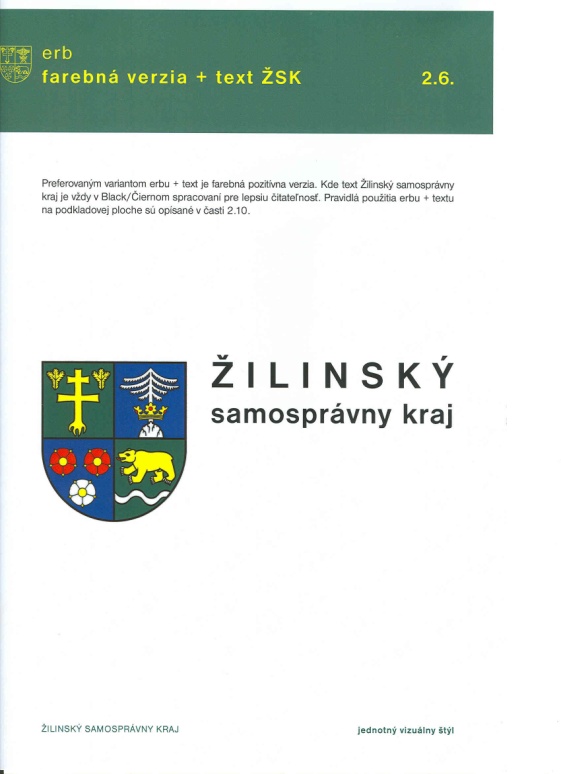 Štruktúra správy je vypracovaná v súlade s vyhláškou MŠ SR č. 9/2006 Z. z. zo 16. decembra 2005 o štruktúre a obsahu správ o výchovno-vzdelávacej činnosti, jej výsledkoch a podmienkach škôl a školských zariadení a s metodickým usmernením Ministerstva školstva SR č. 10/2006-R z 25. mája 2006.1. Základné identifikačné údaje2. Údaje o vedúcich zamestnancoch školy3. Údaje o rade školy4. Iné poradné orgány školyPoradné orgány školy a ich funkcia: Pedagogická rada – vyjadruje sa k výchovno-vzdelávacím výsledkom žiakov a všetkým dôležitým činnostiam, ktoré súvisia s riadením školy.Gremiálna rada RŠ – je zložená z vedúcich zamestnancov školy, s ktorými sa riaditeľka školy radí o všetkých dôležitých skutočnostiach v riadení školy.Rada školy – vyjadruje sa ku všetkým závažným skutočnostiam, ktoré sa vzťahujú k práci školy, kontroluje činnosť vedenia školy, je iniciatívna pri zmenách činnosti školy.Rada rodičov – koordinuje spoluprácu rodičov žiakov školy pri napĺňaní výchovno-vzdelávacích cieľov školy.Predmetové komisie – zabezpečujú plnenie odborných a metodických úloh v daných predmetoch. Na škole pracujú tieto predmetové komisie:a) spoločensko-vedných predmetovb) anglického jazykac) nemeckého jazyka a ostatných cudzích jazykovd) telesnej a športovej výchovye) odborných predmetov teoretického vzdelávaniaf) IKT, účtovníctva a daníg) grafických a praktických predmetovŽiacka školská rada – vyjadruje sa k otázkam výchovy a vzdelávania, podáva návrhy na mimoškolské činnosti a podujatia.Prijímacia komisia – zabezpečuje prípravu, priebeh a spracovanie výsledkov prijímacích skúšok.5a. Údaje o počte žiakov školy5b. Údaje o počte žiakov osemročného gymnázia5C. Údaje o počte žiakov oslobodených z hodín telesnej a športovej výchovy5D. Údaje o počte žiakov oslobodených z hodín telesnej a športovej výchovyv osemročnÝch gymnáziÁch6. Údaje o prijímanÍ Žiakov na vzdelávanieNenaplnené študijné/ učebné odbory:7. Údaje o výsledkoch hodnotenia a klasifikácie žiakovKlasifikácia vyučovacích predmetov na konci školského roka: Klasifikácia vyučovacích predmetov osemročných gymnázií na konci školského roka:8. Údaje o ukončení štúdiaÚdaje o maturitnej skúškeExterná časť maturitnej skúšky:* prvé číslo je počet žiakov v riadnom termíne, druhé číslo je žiak v náhradnom termíne (úspešnosť uvedená podľa oficiálnych výsledkov z NUCEMu), prvé číslo je riadny termín, druhé číslo je náhradný termínPísomná forma internej časti maturitnej skúšky:Ústna forma internej časti maturitnej skúšky:Údaje o záverečných skúškach9. Zoznam študijných a učebných odborov a ich zameraníA) AktívneB) NeaktívneC) Experimentálne overovanie10. Údaje o počte pedagogických zamestnancoch školy11. Údaje o počte nepedagogických zamestnancoch školy12. Údaje o ďalšom vzdelávaní pedagogických zamestnancov ŠKOLY13. Odbornosť vyučovania podľa jednotlivých vyučovacích predmetov14. ÚDAJE O VÝCHOVNOM PORADENSTVE A PREVENCIIStručné zhodnotenie plnenia plánu práce výchovného poradcuVýchovná poradkyňa pracovala podľa Plánu práce výchovného poradcu, ktorý obsahoval stále a časové úlohy. Jej činnosť sa orientovala na nasledovné oblasti:pomoc žiakom pri riešení ich študijných, osobných a výchovných problémovpomoc žiakom štvrtého a piateho ročníka pri výbere VŠ a vyplňovaní prihlášok na VŠpomoc žiakom so zdravotným znevýhodnenímvedenie agendy pre žiakov so ŠVVP (špec. vých.- vzdel. programom)spolupráca s rodičmi a triednymi učiteľmi pri riešení vzdelávacích a výchovných problémov.Na osobné pohovory so žiakmi a rodičmi  využívala kabinet výchovného poradcu, mala určené konzultačné hodiny v dňoch – utorok a štvrtok. V prípade potreby pružne a priebežne riešila problémy i v iných vyučovacích dňoch. Po celý školský rok  monitorovala problematiku sociálno-patologických javov: drogy, alkohol, fajčenie, šikanovanie, záškoláctvo medzi žiakmi a ďalšie problémy.Výchovná poradkyňa sa zúčastnila špecializačného vzdelávania kariérových a výchovných poradcov v rámci projektu – Rozvoj stredného odborného vzdelávania, ktorý ukončila záverečnou prácou v mesiaci júl 2015.Podľa plánu práce pripravovala rôzne odborné prednášky, worshopy, besedy: Trestno-právna zodpovednosť mládeže – prednáška s pracovníkmi OR PZ v Čadci (1. A, C, D).Obchodovanie s ľuďmi – wokshop s pracovníčkou OR PZ v Čadci (3. A, B, C, D).Absolvent na trhu práce – beseda s pracovníčkou ÚPSVaR v Čadci (5. A, 4. B, C, D).Pre žiakov 4. a 5. ročníka zorganizovala účasť na 18. ročníku Akadémia VAPAC v Bratislave - prezentácia domácich a zahraničných VŠ. Pre tieto ročníky taktiež zabezpečila prezentáciu  študijných programov VŠ v spolupráci s odbornými zamestnancami VŠ a to:Ekonomická  fakulta VŠB TU v Ostrave Fakulta riadenia a informatiky, Žilinská univerzita, v ŽilineFakulta podnikového manažmentu, Ekonomická univerzita v BratislaveFakulta európskych štúdií a regionálneho rozvoja SPU v Nitreagentúra CAMBRIDGE STUDYagentúra INTERSTUDYMožnosti štúdia na našej škole prezentovala v novembri 2014 pre žiakov ZŠ na burze SŠ v Čadci – Veľtrh vzdelávania a zamestnanosti.V priebehu roka prezentovala študijné odbory OA DMJ na ZŠ v Kysuckom Novom Meste (Nábrežná, Clementisova, Suľkov), ZŠ v Turzovke a ZŠ v Korni.So žiakmi 3. A, 4. C participovala na projekte Testovanie študijných predpokladov online (SCIO-testy), v ktorom získali žiaci certifikát účasti testovania VŠP za rok 2014.Pre žiakov zabezpečila účasť na kultúrnych akciách:a) motivačno-výchovný koncert Občianskeho združenia Škola života (prevencia sociálno-patologických javov) – „Čo je veľa, to je veľa“b) motivačno-výchovný koncert Letart Žilina (prevencia sociálno-patologických javov) – „Križovatky vlastných ciest“Zapojila sa do projektu ŽSK – Škola bez tabaku, alkoholu a drog, ktorý však nebol schválený.Úzko spolupracovala s vedením školy, triednymi učiteľmi, s vyučujúcimi, s koordinátormi prevencií, s CPPPaP Čadca, s ÚPSVaR Čadca, OR PZ Čadca a rodičmi.Osobitnú pozornosť venovala žiakom so špeciálnymi výchovno-vzdelávacími potrebami  a žiakom s problémami v učení. V spolupráci s triednymi učiteľmi vypracovala a priebežne dopĺňala ich písomnú dokumentáciu. Osobitnými pohovormi boli riešení neprospievajúci žiaci a žiaci s vysokou absenciou, žiaci s priestupkami voči školskému poriadku. O pohovoroch viedla písomnú dokumentáciu. Počas celého školského roka pravidelne aktualizovala nástenku výchovného poradcu a informácie na webovej stránke školy.Stručné zhodnotenie plnenia plánu práce koordinátora prevencieKoordinátorka prevencie kriminality a sociálno-patologických javov:spolupracovala  s vedením školy, triednymi učiteľmi, výchovnou poradkyňou a ostatnými pedagogickými i nepedagogickými zamestnancami školy.plnila úlohy školského poradenstva v oblasti prevencie drogových a iných závislostí, v oblasti prenosu pohlavných chorôb, v oblasti výchovy k manželstvu a rodičovstvu.iniciovala preventívne aktivity a priebežne o nich informovala žiakov, informovala o možnostiach spolupráce s poradenskými a preventívnymi odbornými zariadeniami v prípade potreby.zvyšovala odolnosť žiakov voči sociálno-patologickým javom.realizovala prevenciu AIDS/HIV.vychovávala žiakov k osobnej a občianskej zodpovednosti a k príprave na manželstvo a rodičovstvo, pripravovala žiakov na rolu rodiča.vzdelávala sa v oblasti prevencie závislostí a iných sociálno-patologických javov.Koordinátorka prevencie zorganizovala počas školského roka tieto aktivity:Projekt – „Červené stužky“ – propagácia a zapojenie sa do celoslovenskej kampane, pripravila informatívnu nástenku, plagáty kampane.„Živá červená stužka“ – fotenie žiakov i zamestnancov školy a vytvorenie živej červenej stužky (boj proti HIV/AIDS) – škola bola ocenená 1. miestom v SR zo zapojených škôl a získala finančný dar 30,-Európsky týždeň boja proti drogám – Plagát roka 2014 – jediná ocenená žiačka SŠ v Čadci z 2. B na tému „Cesta k závislosti na grogách“.HIV/AIDS – film In your face, po ktorom nasledovala diskusia so žiakmi 1. a 2. ročníka.Projekt Hrou proti AIDS – organizovaný RÚVZ v Čadci pre 1. B, CProjekt KOMPRAX  – zapojenie na tému závislosti, drogy a alkohol – „Povedz nie“ – žiaci 2. B, D, v ktorej komunikovali s klientmi resocializačného zariadenia z Prievidze (liečený alkoholik a narkoman).Vianočná kvapka krvi, Valentínska kvapka krvi.Olympiáda ľudských práv – školské kolo v spolupráci s vyučujúcou PaedDr. E. Černekovou, žiak 2. D získal 4. miesto a postúpil na celoslovenské kolo do Modry.Aktivity pri príležitosti „svetových dní“ – Mesiac proti drogám– aktualizovanie násteniek, Deň boja proti HIV/AIDS – výroba a rozdávanie červených stužiek, Deň počatého dieťaťa – výroba a nosenie bielych stužiek ako symbol ochrany ľudského života od počatiaDeň počatého dieťaťa – celoslovenská kampaň mimovládnych organizácií združených vo Fóre života (rozdávanie bielych stužiek a letákov, aktualizácia násteniek).Tehlička pre Afriku – pôstna zbierka na podporu saleziánskych stredísk v Stredoafrickej republike, vyzbierané a odoslané 255,- €.Deň narcisov – Liga proti rakovine, vyzbierané pre onkologických pacientov 1 241,68 €.FGC tour – Medici za zdravie žien – interaktívna prednáška so žiačkami 3. ročníka.Šikanovanie a kyberšikanovanie – prednáška so strž. M. Vorekovou z Mestskej polície v Čadci, žiaci 3. A, C, D.JEDEN SVET – filmy Lotte – srdce pre bezdomovcovV spolupráci s ostatnými učiteľmi a koordinátorom environmentálnej výchovy sa zapojili žiaci do:Zbierky organizácie UNICEF – Týždeň modrého gombíka (2. C – vyzbierali najvyššiu sumu v rámci SR a žiaci získali pre školu vecné dary – 573,09 €).Charitatívne činnosti: Deň nezábudiek žiaci 3. B – vyzbierané 628,54 € (podpora duševného zdravia), v spolupráci s Úniou nevidiacich – Biela pastelka žiaci 3. B vyzbierali 278,68 €, Zber šatstva – pre Pomocný anjel, Sladká pomoc – výťažok z predaja vianočných koláčov 251,25 € - Domu Charity sv. Giannny v Čadci.Záložka do knihy spája slovenské školy – výmena záložiek s OA v BratislaveSvetový deň výživy (16. 10.) – pripravené pre žiakov stoly s ovocím a zeleninou a „Zelená škola“ pripravila „Vodný bar“ – podávanie bylinkových nápojov.Zdravý životný štýl – beseda s Mgr. Grešákovou (Úrad hygieny) pre žiakov 2. ročníka.Zelená škola – zapojenie sa do projektu – vytvorenie miestnosti „Bylinkový raj“, slávnostná certifikácia žiakov v Bratislave, žiaci získali „Certifikát Zelená škola“ a stávajú sa súčasťou medzinárodného projektu EKO-SCHOOL.Recyklohry– projekt zber drobného elektroodpadu.Rovesnícke vzdelávanie – workshop pre žiakov 3. A, 2. A, B, 1. D – na tému „Odpad“Zbieram baterky – určené na recyklovanie.V spolupráci s koordinátorom environmentálnej výchovy u žiakov posilňujeme pocit zodpovednosti k životnému prostrediu.Medzinárodný deň bez áut – zapojenie sa žiakov do školy na bicykli, kolieskových korčuliach...Svetový deň mlieka na školách – žiakom ponúkaný syr, mlieko a tvarohové tyčinky od sponzorov.Svetový deň Zeme – súťaže „Trashhselfie“ – žiaci súťažili o najlepšiu masku z odpadového materiálu, Trash game – súťaž s úlohami súvisiacimi s odpadom (žiaci 1. – 3. ročníka).Burza kníh Svetový supermarket – zapožičaná putovná výstava z projektu „Zelená škola“ v apríli, z ktorej žiaci 3. A, 2. B a 1. B boli preškolení a lektorovali o interaktívnej výstave žiakom ZŠ.Zber papiera – zapojila sa celá škola, vyzbierané 4 070,50 kg papiera.Sadenie stromčekov – 1. ročníky.Spolupracujúce subjekty v oblasti výchovného poradenstva a prevencieVýchovná poradkyňa a koordinátorka prevencie úzko spolupracovali:s vedením školy, triednymi učiteľmi, vyučujúcimi a rodičmikoordinátorkou  environmentálnej výchovys odborníkmi z CPPPaP v Čadcizamestnancami ÚPSVaR v Čadcizamestnancami OR PZ v Čadci a Mestskej polície v Čadcizamestnancami Regionálneho úradu verejného zdravotníctva (RÚVZ) v Čadcipracovníkmi Slovenskej katolíckej charity v Bratislavezamestnancami Okresnej knižnice v Čadcis odbornými zamestnancami Vysokých škôl v Ostrave, Žiline, Bratislave, Nitres Akadémiou vzdelávania v Čadcis Občianskym združením Škola životas agentúrami Letart Žilina, CAMBRIDGE STUDY, INTERSTUDYs výchovnými poradcami ZŠ v regiónes charitatívnymi organizáciami15. Údaje o aktivitách a prezentáciI školymultimediálne prezentácieŠkola pripravila prezentačné CD školy, ktoré pravidelne využíva na prezentáciu na Veľtrhu vzdelávania a zamestnanosti v Čadci, pri návšteve školy so zahraničnými partnermi, na stretnutiach s verejnosťou, počas Dňa otvorených dverí, pri nábore žiakov ZŠ. Prezentácia je sprístupnená i na webovej stránke.V minulom šk. roku škola vydala pri príležitosti 70. výročia založenia školy „Pamätnú knihu“, v ktorej sme priblížili verejnosti činnosť , prácu, aktivity, úspechy školy od roku 1945 až po súčasnosť.spolupráca školy s rodičmiŠkola má dobrú spoluprácu s rodičmi. Rada rodičov, v ktorej má každá trieda svojho zástupcu, sa stretáva dvakrát do roka, je informovaná o organizovaní rôznych školských i  mimoškolských akcií, pomáha získavať sponzorské príspevky. Rodičia nám pomáhajú realizovať drobné opravy bez nároku na odmenu, poskytujú právnické poradenstvo, pomáhajú zorganizovať spoločenské posedenia, zúčastňujú sa na spoločných kultúrnych akciách žiakov a rodičov. Spolupracujú so školou najmä prostredníctvom OZ pre pomoc OA DMJ v Čadci. Získali sme s ich pomocou 2 % dane z príjmov za rok 2014 vo výške 2 572,67 € a za rok 2015 vo výške 5 480,42 €.formy prezentácie školy na verejnostiVeľtrh vzdelávania a zamestnanosti v Čadcinávšteva ZŠ v regióneDeň otvorených dverí na OA DMJstužkové slávnosti žiakovdružobné stretnutia s OA Český Tešínregionálne noviny – Kysuce, Kysucký večerník školský časopis MIKSPamätná kniha pri príležitosti 70. výročia založenia školyškolská kronikawebová stránka školy www.oadmj.skorganizácia športových podujatí a turnajov (volejbal, basketbal, florbal, bedminton, stolný tenis, atletika, zjazdové lyžovanie, snowbording)organizácia regionálneho kola Župnej kalokagatie ŽSKorganizácia šachového turnaja – spolupráca s Beskydskou školouŠachový turnaj o cenu riaditeľ Úradu ŽSKorganizácia charitatívnych činností – Deň narcisov, Deň nezábudiek, Biela pastelka, Týždeň modrého gombíkaveľtrhy fiktívnych firiem a študentských spoločností – Český Tešín, Ostrava,  Bratislavaprojektová činnosť: Medzinárodná obchodná hra EEBG v Chorvátskom Dubrovníku, Zelená škola,  KomPrax, Erasmus+ - Prehĺbenie odborných a jazykových kompetenciípreúspešnéuplatneniesa na medzinárodnom trhu práce, (stáž žiakov v Londýne), Vráťmešport do škôl, projekt v spolupráci s Reifaisen bankou – Poznávanie historie, rozvíjej vlastenectvostredoškolský podnikateľský zámer ŽSKúčasť na rôznych súťažiach, olympiádach, exkurziách, workshopochPublikačná činnosť:Teacher´sbook EPQ 2. – 5. ročník bilingválne štúdium – pracovné hárky s aplikáciou metódy CLILStudent´sbook EPQ 2. – 5. ročník bilingválne štúdiumpracovné listy a prezentácie – powerpointe v anglickom, nemeckom jazyku TOV (2. – 3. ročník)pracovné listy v anglickom jazyku z HOK (2. – 5. ročník)prezentácie v powerpointe o bilingválnom štúdiu v anglickom i nemeckom jazykuPamätná kniha o činnosť, aktivitách, úspechoch OA DMJ v Čadci od jej založeniaCertifikáty:Žiaci počas štúdia v školskom roku 2014/2015 získali nasledovné certifikáty z jednotlivých predmetov:On-line učebnica ekonómie (CFF, APE – 41 certifikátov – 4. B, C, D,)Aplikovaná ekonómia (zvládnutie činnosti študentskej spoločnosti a účasti na veľtrhu – 13 certifikátov       3. B)Globálny etický program – Etika v podnikaní (67 certifikátov – 4. B, C, D)Realitný vodičák (úspešné absolvovanie testu – 34 certifikátov  - 3. ročníky)Certifikát podnikateľských zručností ESP – medzinárodne uznávané (7 certifikátov – 3. B)Štátna skúška z písania na PC a korešpondencie (27 certifikátov – vysvedčenie o štátnej skúške z písania a spracovania textu na počítači – 3. 4. a 5. ročník)ECDL – vodičák na počítač „Štart ECDL“ – 16 certifikátov)Spracovanie účtovníctva ÚJ v softvéri Omega (76 certifikátov od firmy KROS – 4. a 5. ročníky)Certifikát excelentného účtovníka 2015 od firmy MADO, s. r. o. (6 certifikátov – 4. C)Certifikát projektu „Zelená škola“Certifikát testovania študijných predpokladov online – SCIOVysvedčenie – odborná štátna jazyková skúška (12 žiakov) v spolupráci s Jazykovou školou v Žilineškolský časopisV rámci záujmovej činnosti žiaci OA DMJ v Čadci vydávajú školský časopis MIKS pod vedením PhDr. Aleny Škrobánkovej. Vo svojich príspevkoch sa snažia podať obraz o živote školy. Touto aktivitou mladých ľudí škola vedie k samostatnosti, kreativite, sebarealizácii a pestuje v nich úctu k slovenskému jazyku. Školský časopis vychádza od roku 2000 raz za 2 mesiace. V minulom šk. roku redakčná rada vydala 5 čísiel. Redakčnú radu tvoria žiaci, ktorých zaujíma práca žurnalistov. Články v časopise sú náučné, odborné, ale i zábavné. Na jeho stránkach sa dočítate o úspechoch, radostiach, problémoch, aktivitách, ale i o dobrých nápadoch žiakov. Časopis získal Diplom za účasť v celoslovenskej súťaži Štúrovo pero 2015 v kategórii stredoškolské časopisy. Je veľmi pozitívne, že žiaci na odbornej škole prejavujú záujem i o takýto druh aktivity.činnosť žiackej školskej radyŽiacka školská rada v zmysle § 26 zákona 596/2003 Z. z. reprezentuje žiakov strednej školy a zastupuje ich záujmy vo vzťahu k riaditeľovi a vedeniu školy. Na našej škole existuje od roku 1992, sú v nej zastúpení žiaci z každej triedy. Vyjadruje sa k podstatným otázkam, návrhom školy v oblasti výchovy a vzdelávania, predkladá návrhy a stanoviská riaditeľovi školy a vedeniu školy, podieľa sa na dodržiavaní školského poriadku, zastupuje žiakov navonok. Koordinátorkou ŽŠR v minulom šk. roku bola Mgr. Zuzana Bočková. ŽŠR pracovala a pracuje na základe štatútu, predsedom v šk. r. 2014/2015 bol žiak bilingválneho štúdia Lukáš Hrošovský z 5. A triedy.ŽŠR mala zastúpené funkcie: predseda, podpredseda, kultúrny, finančný, športový, projektový manažér, pre charitu manažér, manažér pre styk s verejnosťou, správca fb-stránky, zapisovateľ. Na stretnutiach ŽŠR navrhovali rôzne mimoškolské akcie školy, besedy, prednášky, wokshopy. ŽŠR ako podpora žiackych aktivít a ľudských práv na OA DMJ v Čadci v šk. roku 2014/2015 pripravila:a) tradičné aktivityimatrikulácie – hlavná myšlienka je privítanie žiakov prvých ročníkov na škole. Tretie ročníky  spoločne pripravujú program, ktorý pre prvé ročníky slávnostne predvedú v Kultúrnom dome v Čadci.Mikuláš – žiaci ŽŠR pripravia krátky kultúrny program pri príležitosti dňa svätého Mikuláša, rozsvietia vianočný stromček a žiakov obdaria sladkosťami.zbierky – ŽŠR sa aktívne zapája a reaguje na rôzne charitatívne činnosti, pomáha deťom, chorým ľuďom, ale i zvieratkámb) nové aktivityadopcia na diaľku dievčatka Saydije z Haiti – adopcia cez Slovenskú katolícku charitu, žiaci finančnou zbierkou 180,00 € prispeli na štúdiumorganizovanie 1. apríla – každá trieda mala určenú farbu, v ktorej prišla do školyorganizovanie 8. marca – pri príležitosti Medzinárodného dňa žien (dievčatám sladkosti, kvety)Miss RENETA – organizácia školského kola, žiačka 1. B triedy postúpila a získala 1. miesto – Miss RENETA Slovensko 2015, ktoré ďalej reprezentovala na Medzinárodnom finále v ČR a získala titul Miss INTERNET 2015projekt Erasmus+ - workshop zameraný na podporu neformálneho vzdelávania, posilnenie zručností a podporu modernizácie vzdelávania, odbornej prípravy a práce s mládežou.súťaž „Kráľovstvo kysuckých vedomostí a zručností 2014“ – žiaci 2. B (4. miesto)prednáška Fórum života – žiaci (4. a 5. ročníka)workshopKomprax – na triednických hodinách 1. – 3. ročníkyseminár „Rozhoduj o Európe“ organizovaný Centrom pre európsku politikuspolupráca s Radou mládeže ŽSK – organizovanie školení. Zúčastnili sa žiačky 4. A v Jasnej.Iné aktivitySOČ – školské – OA DMJ Čadca,  okresné kolo Spojená škola KNM – 1., 2., 3. miesto       získali žiaci v jednotlivých odboroch, krajské kolo – Liptovský Hrádok – 4. miesto Kysucký mikrofón – okresné kolo  bez umiestnenia (žiaci 1. B, D)Hviezdoslavov Kubín – okresné kolo v prednese poézie a prózy –  2. miesto (žiačka 2. B)Vráťme knihy do škôl – projekt zameraný na podporu čítania – 4. miesto, ocenenie Najaktívnejšia       škola zo všetkých zapojených škôl,  3. miesto zo SŠ (208 SŠ) a 1. miesto – v kategórii jednotlivec       (žiak 3. B)Záložka do knihy spája slovenské školy – 240 záložiek, výmena s OA Bosákova škola – celoslovenská súťaž v písaní esejí (žiačky 2. A, 4. D)Chceme život bez úplatkov – celoslovenská liter. súťaž v písaní esejí (žiaci 2. D)Biblická olympiáda – dekanátne kolo – 2. miesto (žiak 4. A)Mladý Slovák – školské koloOlympiáda ľudských práv – krajské kolo – 4. miesto, postup na celoslovenské kolo – Modra (žiak 2. D)Matematická súťaž Klokan – diplom Šampión školy (žiak 2. D) a Úspešní riešitelia (5 žiakov)Súťaž o najzaujímavejšie podujatie školskej knižniceKampaň Rady mládeže ŽSK – Bez nenávisti v každodennom živote aj na internete – blogy (2. A, C)Paulínyho Turiec – celoslovenská literárna súťaž – 1. miesto v kategórii poézie (žiačka 4. D)Ekonomicko-manažérska olympiáda – spolupráca s Univerzitou T. Bati v ZlíneSúťaž Mladý účtovník – školské kolo, regionálne kolo – 16. miesto, 21. miesto (žiačky 4. C)Súťaž Generácia EURO  – vyhlásená NBS SR – postup do 2. kolo (z 3 kôl)Súťaž SIP (spracovanie textu na počítači – krajské kolo – 9. miesto (žiak 3. A)Súťaž On-line Angličtinár roka (najlepšie umiestnenie 83,80 % - žiak 4. A)Súťaž Jazykový kvet – prednes prózy a poézie v ANJ – školské kolo, postup na kraj – bez umiest.Súťaž Expert geniality show v ANJ – súťaž na rôzne témyOlympiáda v ANJ – školské kolo, okresné kolo –  3. miesto, (žiak 4. B),  krajské kolo – 5. miesto (5. A)Olympiáda v NEJ – školské kolo, okresné kolo  - 1. miesto, krajské kolo – 5. miesto (žiak 2. B)EEBG – európska podnikateľská hra – školské kolo,  medzinárodné kolo v Chorvátsku – 2. miesto       (žiaci 4. A)Súťaž - Stredoškolský podnikateľský zámer ŽSK – 2. miesto (žiaci 5. A)Súťaž - Najlepší podnikateľský zámer – ŠIOV BA, celoslovenské finále – 2. miesto (žiaci 5. A)       a 3. miesto (žiačky 5. A)Medzinárodný veľtrh fiktívnych firiem v Českom Tešíne– 2. miesto (žiaci 5. A)Medzinárodný veľtrh fiktívnych firiem v Bratislave – 1. miesto Najlepší reprezentant (žiak 5. A)Medzinárodný veľtrh fiktívnych firiem v Ostrave – 3. miesto (žiaci 5. A)Veľtrh študentských spoločností v Bratislave – bez umiestneniaSúťaž – Vedieť sa správne rozhodnúť – celoslovenské kolo 3. miesto (žiačky 4. C)Cvičná banka – online simulácia banky (žiaci 3. B, 4. B a 4. D)Písanie na rýchlosť a presnosť z HOK – školské koloŠportové súťaže – bedminton – krajské kolo – 4. miesto, basketbal – regionálne kolo – 1. miesto, krajské kolo – 5. miesto, cezpoľný beh – okresné kolo – 2. miesto, ABC futbalista a Rope skipping (školské dni športu) - 1. a 2. miesto, stolný tenis – okresné kolo 2. a 3. miesto, volejbal – okresné kolo – 4. miesto chlapci a 2. miesto dievčatá, futsal – okresné kolo 5. miesto chlapciŠkolské dni športu Trnava – celoslovenské kolo 9. a 15. miestoMajstrovstvá žiakov SŠ v lyžovaní a snowbordingu – 9. miesto lyže a  6. miesto snowbordŽupná kalokagatia – regionálne kolo 1. miesto, krajské kolo – 2. miestoŠachový turnaj o cenu riaditeľa Úradu ŽSK – ocenenie Najlepší hráč regiónu Kysúc (žiak 5. A)Projekt Komprax – Šport – mostu ku komunikácii – volejbalový turnajLyžiarsky výcvikový kurz – Veľká Rača (žiaci 1. ročníka)Športový míting s družobnou školou v Českom Tešíne – volejbalový turnajBesedy a prednáškyZdravý životný štýlRovesnícke vzdelávanie – téma Odpad KyberšikanovanieFGC tour – Medici za zdravie žienJašíkove Kysuce – beseda s Petrom HolkomBeseda, projekty žiakov – Rok 2015 Ľudovíta ŠtúraAko sa efektívne učiť – s pracovníkmi CPPPaPBeseda s akademickým maliarom Pavlom MuškomBeseda – Trestno-právna zodpovednosť mládeže – OR PZ ČadcaBeseda – Obchodovanie s ľuďmi – OR PZ ČadcaPrednáška – Absolvent na trhu práce – ÚPSVaRBeseda – Bankové produkty, Finančná gramotnosť, Sporenie a investovanieBeseda s manažérom firmy LKW WALTER - RakúskoDivadelné predstavenia v SND – Bál a divadelné predstavenie v SND – Jana EyrováFilmy  v Kysuckej knižnici – Festival Jeden svetExkurzieLiterárno-dejepisná – východné SlovenskoLiterárna – OravaHistorická – Vianočný Krakov, OswienčimEkonomická – do výrobné podniku Coca-Cola v Lúke pri PiešťanochEkonomická – do výrobné podniku HAUSWIRTH – čokoládovňa v Kittsee v RakúskuEkonomická – do mincovne v KremniciEkonomická – do výrobného podniku ASPERA-SPINN v ČadciEkonomická – do výrobného podniku Vilija - Kysucké pekárne v ČadciEkonomická – do výrobného podniku Okrasa v ČadciJazyková – Londýn a Paríž  – poznávací zájazdJazyková – Vianočná ViedeňJazyková – firma LKW WALTER - RakúskoŠkolské výlety:	1. B, 2. D, 3. D – Viedeň	1. C – Trenčín2. A – Tatranská Lesná  2. C – Tatranská Lomnica3. A – Národný park Pieniny3. C - MakovOstatné:  Imatrikulácie, Stužkové slávnosti, výstavy, charitatívne zbierky, aktivity pri príležitosti svetových dní, súťaž o TOP triedu, súťaž o TOP učiteľa (odborných a všeobecno-vzdelávacích predmetov)16. Údaje o projektoch/grantoch podaných v školskom roku 2014/201517. Údaje o výsledkoch inšpekčnej činnosti vykonanej Štátnou školskou inšpekciouZistenia:Štátna školská inšpekcia – poverenie č. 5103/2014-15 na vykonanie následnej inšpekcie. Následnú inšpekciu vykonala Ing. Jana Kasmanová v OA DMJ Čadca v čase od 17. 3. 2015 – 16. 4. 2015.Predmet: Stav odstránenia nedostatkov zistených pri inšpekciách v SOŠOpatrenia: splnenéŠtátna školská inšpekcia – poverenie č. 5114/2014-15 na vykonanie tematickej inšpekcie. Tematickú inšpekciu vykonala Ing. Jana Kasmanová v OA DMJ Čadca v čase od 17. 3. 2015 – 16. 4. 2015.Predmet: Realizácia externej časti a písomnej formy internej časti MS v SOŠZáver: žiadne opatrenia18. Údaje o priestorových a materiálno-technických podmienkach školybudovy, dielne, odborné učebnePoznámka: Pri vypĺňaní riadku Iné – uveďte konkrétne ktoré zariadenie škola spravuješportoviskáPoznámka: uvádzajte všetky športoviská, ktoré sú v správe školy (napr. telocvičňa, pohybové štúdium, posilňovňa, vonkajšie ihrisko...) školský internátškolská jedáleň, výdajná školská jedáleň19. Cieľ koncepčného zámeru rozvoja školydefinícia cieľa pre školský rok 2014/2015 (jednoznačný, merateľný, realistický, realizovateľný a terminovaný):Ciele pre školský rok 2014/2015 boli podrobne rozpracované v Pláne práce na šk. rok 2014/2015 v jednotlivých oblastiach a stanovené konkrétne termíny jednotlivých cieľov.A/ Oblasť vzdelávaniaCiele:ŠkVP stanovuje ciele vzdelávania, ktorých úlohou je posilňovať kľúčové, všeobecné a odborné kompetencie:1. Neustále zvyšovať kvalitu vzdelávacieho procesu.2. Prehodnocovať obsah učiva prispôsobovať ho požiadavkám doby a praxe.3. Rozvíjať kľúčové, všeobecné a odborné kompetencie žiakov.Úlohy na splnenie cieľov:1. Stanoviť v plánoch PK merateľné ukazovatele na zisťovanie úrovne vedomostí žiakov v súlade s ŠkVP.2. Realizovať riaditeľské previerky v jednotlivých ročníkoch, vyhodnotiť ich a prijať opatrenia na zlepšenie.3. Uplatňovať v tematických plánoch Národný štandard finančnej gramotnosti.4. Pripravovať žiakov na súťaže, certifikáty, štátnicu z písania na počítači a spracovania textu, olympiády,      SOČ.5. Zapojiť žiakov do projektov.6. Zapojiť žiakov v rámci predmetov APE a CFF do programu JASR – Globálny etický problém – Etika v podnikaní.7. Realizovať  hodiny s využitím moderných vyučovacích metód a IKT.8. Pokračovať v medzinárodnej podnikateľskej hre EEBG v rámci krajín EÚ.9. Zapojiť žiakov do Stredoškolského podnikateľského zámeru – ŽSK.B/ Oblasť výchovyCiele:1. Účinne bojovať proti drogám, alkoholu, fajčeniu, kriminalite a iným sociálno-patologickým javom.2. Žiakov vychovávať v duchu humanizmu, tolerancie, demokracie, pozitívnemu vzťahu k životnému     prostrediu.3. Pestovať u žiakov profesionalitu, spôsob vystupovania, sebaprezentáciu a etiku konania.Úlohy na splnenie cieľov:1. Podporovať rozvoj environmentálnej výchovy a vzdelávania - školenia, besedy, prednášky, projekty.2. Zrealizovať aktivity pri príležitosti „svetových dní“.3. Rozvíjať osvetovú prevenciu v rámci Programu protidrogovej prevencie a aktívnej ochrany pred sociálno-patologickými javmi.4. Priebežne monitorovať správanie sa žiakov a ich zmeny v zmysle Dohovoru o právach dieťaťa.5. Uplatňovať v súlade s Metodickým usmernením č. 7/2006-R vypracovanú smernicu školy.6. Vychovávať žiakov k osobnej a občianskej zodpovednosti a k príprave na manželstvo a rodičovstvo.7. Podporovať projekty UNICEF – Týždeň modrého gombíka, projekt – Deň nezábudiek, verejnú zbierku – Liga proti rakovine, Biela pastelka.8. Pokračovať v aktivitách ŽŠR.C/ Oblasť ďalšieho vzdelávania pedagógovCiele:1. Zvyšovať profesionalitu pedagógov v práci  (hlavne IKT).2. Zvyšovať právne vedomie učiteľov.3. Zvyšovať cudzojazyčné kompetencie učiteľov.4. Zvyšovať komunikačné zručnosti a riešenie problémových situácií.Úlohy na splnenie cieľov:1. Vypracovať Plán kontinuálneho vzdelávania pedagogických a odborných zamestnancov OA DMJ.2. Zrealizovať workshop pre učiteľov k právnym normám.3. Pripraviť workshop pre učiteľov bilingválnej sekcie – učíme metódou CLIL.D/ Oblasť technicko-ekonomickáCiele:1. Skvalitniť technicko-ekonomické podmienky výchovno-vzdelávacieho procesu na škole.Úlohy na splnenie cieľov:1. Priebežná modernizácia a rozširovanie počítačovej siete školy, učební IKT a odborných učební.2. Skvalitnenie podmienok vyučovacieho procesu učebnými pomôckami podľa požiadaviek predmetových komisií.3. Pripraviť a organizačne zabezpečiť „Deň otvorených dverí“ pre rodičov a žiakov ZŠ.4. Vytvoriť čitateľský kútik pre žiakov – rozvíjať čitateľskú gramotnosť žiakov.5. Zrekonštruovať odkladacie priestory (šatne) a nahradiť modernými šatníkovými skrinkami.6. Skvalitniť podmienky stravovania v ŠJ.E/  Oblasť personálnej politiky a odmeňovania Ciele:1. Realizovať transparentnú personálnu politiku a zdokonaliť motivačný systém odmeňovania pedagogických a nepedagogických zamestnancov školy.Úlohy na splnenie cieľov:1. Využívať pri výbere zamestnancov v prípade potreby výberové konanie.2. Pravidelne prehodnocovať výšku osobného ohodnotenia zamestnancov v súlade s rozsahom a kvalitou     plnenia ich úloh.3. Vytvárať optimálne pracovné podmienky pre zamestnancov a plniť dojednané podmienky v KZ.4. Klásť dôraz na zvýšenie celospoločenského statusu učiteľa a chrániť zamestnancov školy pred agresivitou a vulgárnosťou žiakov.F/ Ostatné úlohyCiele:1. Pripraviť prijímacie pohovory pre žiakov 8. a 9. ročníka.2. Pripraviť a zorganizovať maturitné skúšky pre žiakov 4. a 5. ročníka OA DMJ.3. Zorganizovať kurzy pohybových aktivít, účelové cvičenia a KOŽaZ.4. Pripraviť odbornú prax pre žiakov 3., 4., a 5. ročníka.5. Stanoviť ďalšie úlohy a akcie RŠ (Slávnostné zhromaždenia, tradičné akcie školy, súťaže, exkurzie, školské výlety, zasadnutie pedagogických a pracovných porád, rodičovské združenia, zasadnutie rady rodičov, rady školy)- vyhodnotenie plnenia cieľa v školskom roku 2014/2015:A/ Oblasť vzdelávaniaoblasť vzdelávania sa realizovala v súlade so ŠkVPvedúci PK stanovili % stupnice merania výkonnosti vedomostí žiakovvedenie školy zrealizovali riaditeľské previerky, vyhodnotili ich a prijali opatrenia na zlepšenia (HOK, UCR, ANJ, NEJ)zrealizovali sme vstupný test z 1. CJ v 1. ročníkuvo vyučovaní učitelia uplatňovali aktuálnosť Národého štandardu finančnej gramotnostiotvorené hodiny sa splnili čiastočne – MAT – Mgr. Marcela Šavelová - splnené, ostatné predmety  ANJ, NEJ, API – nesplnenézúčastnili sme sa 17. ročníka Medzinárodného veľtrhu cvičných firiem v BA – 1. miesto, Medzinárodného veľtrhu v Českom Tešíne – 2. miesto, Ostrava – 3. miestopripravili sme žiakov na získanie certifikátu ECDLuskutočnili sme školské kolá olympiád v CJ, ľudských práv, SOČ zapojili sme sa do odborných, športových i všeobecno-vzdelávacích súťažízrealizovali sme odborné prednáškyzrealizovali sme naplánované exkurzie, výletypripravili sme žiakov na  získanie certifikátov z UCR, On-line učebnice ekonómie, Realitný vodičák, certifikát podnikateľských zručností ESP, štátnicu z písania na počítači a spracovania textužiaci sa zapojili do projektov – Zelená škola, KomPrax, EEBG, Erasmus+, Vráťme šport do škôl,  Reifreisen banky, Poznávaním histórie rozvíjame vlastenctvo a národné povedomie – neschválený, Bez tabaku, alkoholu a drog – neschválený, Podpora rozvoja športu – neschválenýzapojili sme žiakov v rámci predmetov APE a CFF do programu JASR – Globálny etický problém – Etika v podnikanízapojili sme sa do súťaže „Stredoškolský podnikateľský zámer“ – ŽSK – 2. miesto a „Najlepší podnikateľský zámer“ – celoslovenské finále – 2. a 3. miestoB/ Oblasť výchovyškola zapojila žiakov do programov environmentálnej výchovy, do protidrogovej prevencie a aktívnej ochrany pred sociálno-patologickými javmi posilňovaním zdravého životného štýluzrealizovali sme besedy, prednášky s vyškolenými zamestnancami z CPPPaP, s pracovníkmi Policajného zboruzrealizovali sme osvetu pri príležitosti Svetového dňa mlieka,  Svetového dňa výživy, Deň Zeme formou aktivít žiakovzapojili sme sa do projektu „Záložka do knihy spája školy“ – 240 záložiek, výmena s OA v Bratislavezapojili sme sa do celoslovenskej kampane boja proti HIV/AIDS – červené stužky (1. miesto zo zapojených škôl)monitorovali sme priebežne správanie sa žiakov a ich zmenypostupovali sme v súlade s Metodickým usmernením č. 7/2006-R a vnútornou smernicou školyžiaci v spolupráci so ŽŠR sa aktívne zapájali do verejných zbierok, charitatívnych činnosti (Liga proti rakovine, Biela pastelka, Deň nezábudiek, Týždeň modrého gombíka, Tehlička pre Afriku)pripravovali sme žiakov k osobnej a občianskej zodpovednosti a k príprave na manželstvo a rodičovstvo – prednáška s medikmizorganizovali sme aktivitu – Vianočná kvapka krvi, Valentínska kvapka krviC/ Oblasť ďalšieho vzdelávania pedagógovbol vypracovaný Plán kontinuálneho vzdelávania pedagogických a odborných zamestnancovučitelia sa zúčastňovali  podľa Plánu kontinuálneho vzdelávania PZ a OZ rôznych odborných školení, vzdelávaní pre zvýšenie ich profesionality a kvalifikovanostibola vypracovaná štruktúra kariérových pozícií pedagogických zamestnancovučitelia pripravili workshop – učíme sa metódou CLIL pre svojich kolegov, ktorí vyučujú v bilingválnej sekciiučitelia boli priebežne na pedagogických i pracovných poradách oboznamovaní so zmenami v právnej legislatíveD/ Oblasť technicko-ekonomickázakúpili sa počítače a tlačiareň do odbornej učebne cvičnej firmy, zakúpili sa CD–prehrávače pre učiteľov všeobecno-vzdelávacích predmetov, flipcharty, zakúpili sa učebné pomôcky podľa požiadaviek PK -  odborná literatúra, kalkulačky, matematické pomôcky, zemepisná mapa, športové pomôckyzakúpil sa školský nábytok do tried – 2. B + žalúzie, E, 3. C, 3. Dzískali sme interaktívnu tabuľu, počítač, dataprojektor z projektuvymaľovali sa priestory školskej jedálne a 3 odborné učebnepokračujeme v separovanom zbere – papier, plasty, sklozrealizovali sme zber papiera,výsadbu stromčekov v areáli školy (úprava zelene)vybudoval sa chodník v areáli školyzvýšili sme spoluprácu s Radou rodičov, podporili občianske združenie 2 % dane z príjmovučitelia pripravili Deň otvorených dverí pre žiakov 8. a 9. ročníka ZŠ, rodičov  prehliadkou školy, worshopmi, prezentáciami, občerstvením – december 2014vytvoril sa čitateľský kútik na 3. poschodí pre žiakov (Otvorená knižnica)zrekonštruovať šatne modernými skrinkami – nepodarilo sa z dôvodu FZvybudovať multifunkčné ihrisko – nepodarilo sa z dôvodu FZskvalitnili sa podmienky stravovanie – zvýšil sa počet stravníkov, variabilita jedál, chutnejšia stravaE/  Oblasť personálnej politiky a odmeňovania vedenie školy uskutočnilo výberové konanie na pozíciu učiteľ – ANJ (jún 2015)vedenie školy štvrťročne prehodnocovalo výšku osobných príplatkov pedagogických i nepedagogických zamestnancov podľa stanovených kritérií na gremiálnych poradáchvedenie školy plnilo dojednané podmienky v kolektívnej zmluveriaditeľka školy zabezpečila v rámci starostlivosti o zamestnanca – Meranie zraku odborníkmi očnej optiky  z Banskej Bystrice priamo na pracovisku pre všetkých zamestnancov (január 2015)vedenie školy morálne ocenilo dvoch učiteľov ocenením „TOP učiteľ“ všeobecno-vzdelávacích predmetov a odborných predmetovF/ Ostatné úlohyriaditeľka školy v spolupráci s vedúcimi PK pripravili testy na prijímacie pohovory pre žiakov 8. a 9. ročníka na bilingválne štúdium (marec 2015) a obchodnú akadémiu pre žiakov 9. ročníka (máj 2015) – 1. kolo a v júni 2015 – 2. kolokoordinátor MS v spolupráci s riaditeľkou školy pripravili organizačne maturitné skúšky – externú časť a písomnú formu internej časti MS (marec 2015), praktickú časť odbornej zložky MS (apríl 2015) a ústnu formu internej časti MS  (máj 2015)podľa plánu predseda PK telesnej a športovej výchovy zorganizovala pre 3. ročník KOŽaZ (október 2015), účelové cvičenia pre 1. a 2. ročník (október, marec 2015), LVK Veľká Rača pre 1. ročník – február 2015zástupkyňa RŠ v spolupráci s vedúcimi PK pripravila organizačne odbornú prax pre žiakov 4. ročníka a 5. A (december 2014) podľa dohôd v jednotlivých organizáciách a žiakov 3. ročníka (máj 2015), žiaci 4. A triedy sa zúčastnili odbornej praxe v rámci projektu Erasmus+ v Londýne (máj 2015).podľa plánu práce sa realizovali ďalšie úlohy a akcie riaditeľstvom školydefinícia cieľa pre školský rok 2015/2016:Ciele pre školský rok 2015/2016 sú podrobne rozpracované v Pláne práce na šk. rok 2015/2016 v jednotlivých oblastiach.A/ Oblasť vzdelávaniaposilňovať u žiakov kľúčové, všeobecné a odborné kompetencie,pripraviť žiaka na úspešný a zodpovedný osobný a pracovný život,zapájať žiakov do vyhlásených vedomostných, športových súťaží ,zapájať žiakov do cudzojazyčných olympiád,pripravovať žiakov na národné i medzinárodné certifikáty,uplatňovať aktualizáciu „Národného štandardu finančnej gramotnosti“ v jednotlivých predmetoch,podporovať program JA Slovensko – Globálny etický problém – Etika v podnikaní v predmete APE.B/ Oblasť výchovyúčinne bojovať proti užívaniu a šíreniu legálnych a nelegálnych drog, alkoholu, fajčeniu v školách,  kriminalite a iným sociálno-patologickým javom,žiakov vychovávať v duchu humanizmu, tolerancie, demokracie, pozitívnemu vzťahu k životnému prostrediu,pestovať u žiakov profesionalitu, spôsob vystupovania, sebaprezentáciu a etiku konania,podporovať rozvoj environmentálnej výchovy a vzdelávania,rozvíjať osvetovú, vzdelávaciu a výchovnú činnosť s dôrazom na zdravú výživu, zdravé potraviny, potravinovú bezpečnosť, v zmysle „Dohovoru o právech dieťaťa“ priebežne monitorovať správanie sa žiakov a ich zmeny,zapojiť žiakov do charitatívnych činností,podporovať mimoškolskú činnosť.C/ Oblasť ďalšieho vzdelávania pedagógovzvyšovať profesionalitu pedagógov v práci (využívanie IKT, tablety, moderné formy a metódy práce),zvyšovať právne vedomie učiteľov (workshopy pri zmene legislatívy),zvyšovať cudzojazyčné kompetencie učiteľov.D/ Oblasť technicko-ekonomickáskvalitniť technicko-ekonomické podmienky výchovno-vzdelávacieho procesu na škole,priebežná modernizácia a rozširovanie počítačovej siete školy, učební IKT, odborných učební a kmeňových tried učebnými pomôckami a školským nábytkom,pripraviť a organizačne zabezpečiť „Deň otvorených dverí“ pre rodičov a žiakov 8. a 9. ročníka ZŠ, a pokračovať v návštevách ZŠ v okolí,pripraviť organizačne, technicky a ekonomicky priebeh programu k oslavám 70. výročia školy,priebežne dopĺňať a vymieňať opotrebovaný majetok do školskej jedálne,zrekonštruovať odkladacie priestory pre žiakov (šatne).E/  Oblasť personálnej politiky a odmeňovania realizovať transparentnú personálnu politiku a zdokonaliť motivačný systém odmeňovania pedagogických a nepedagogických zamestnancov školy,prehodnocovať výšku osobných príplatkov zamestnancov v súlade s náročnosťou, rozsahom, kvalitou plnenia ich úloh a plnenia úloh nad rámec pracovných povinností,vytvárať optimálne pracovné podmienky pre zamestnancov a plniť dojednané podmienky v kolektívnej zmluve,vyhodnotiť a morálne oceniť za školský rok „TOP učiteľ“ (odborných, všeobecno-vzdelávacích predmetov) podľa stanovených kritérií.F/ Ostatné úlohy, ktoré bude škola zabezpečovať v priebehu školského roku v zmysle všeobecne záväzných právnych predpisovpripraviť prijímacie pohovory do 1. ročníka,pripraviť maturitné skúšky,pripraviť prax pre 3. a 4. ročníky a 5. A,zorganizovať účelové kurzy, kurzy pohybových aktivít, KOŽaZ.G/ Ďalšie úlohy a akcie termínované riaditeľstvom školy na šk. rok 2015/2016zabezpečiť slávnostné zhromaždenia žiakov školy,uskutočniť tradičné akcie školy,pripraviť žiakov na súťaže, olympiády,,uskutočniť plánované exkurzie	zorganizovať školské výlety,  uskutočniť zasadnutia pedagogických rád a pracovných porád,pripraviť triedne rodičovské združenia a zasadnutia Rady rodičov,organizovať kultúrne a spoločenské podujatia,zabezpečiť mimoškolské akcie,skvalitniť riadenie a kontrolu.20. SWOT analýzaNávrhy opatrení na zlepšenie úrovne výchovy a vzdelávania: sústrediť sa na žiaka a jeho aktívne učenie sa, prehlbovať prvky projektového vyučovaniazvýšiť záujem o mimoškolskú činnosťpodporovať žiakov a zvyšovať záujem o zapojenie sa do rôznych súťažípodporovať činnosť ŽŠRzvyšovať počet stravníkov v ŠJ  a podporovať zdravú výživu pre žiakovzapojiť aktívnejšie rodičov do procesu školyzvýšiť informovanosť o študijných odboroch na OA v regiónepriebežne upravovať zeleň v areáli školy			získať mimorozpočtové zdroje na rozvoj školyzískať finančné zdroje a zrealizovať postupne výmenu odkladacích priestorov (šatní) pre žiakovpodieľať sa na podpore zabezpečenia dostavby športového ihriska21. Výsledky úspešnosti školy pri príprave na výkon povolania a uplatnenie žiakov na pracovnom trhu* absolventky na MD22. Informácie o psychohygienických podmienkach výchovy a vzdelávania- stručná charakteristika úrovne psychohygienických podmienok v škole: Škola sídli vo vlastnej budove, ktorá sa nachádza v komplexe troch stredných škôl v krásnom prírodnom prostredí. (Gymnázium J. M. Hurbana, Stredná odborná škola obchodu a služieb) V minulom školskom roku školu navštevovalo 437 žiakov, v dvoch študijných odboroch – obchodná akadémia a obchodná akadémia bilingválne štúdium slovensko-anglické, slovensko-nemecké. Škola má k dispozícii v súčasnosti:4 triedy 1. ročníka, 4 triedy 2. ročníka, 4 triedy 3. ročníka, 4 triedy 4. ročníka a 1 triedu 5. ročníka. Spolu 17 tried. Súčasťou školy je telocvičňa s posilňovňou, školská jedáleň, kancelárske a skladovacie priestory a školský bufet. Priestory na chodbách sú vyzdobené tablami absolventov školy, vkusnými aktuálnymi nástenkami, prezentačnými panelmi, kvetinovou výzdobou, otvorenou knižnicou – čitárňou, oddych.  kútikom.Škola má 32 učební. Učebne sú vybavené základným vybavením – lavice, stoličky, nástenky, tabuľa, katedra a v odborných a niektorých klasických učebniach je zabudovaný dataprojektor, interaktívna tabuľa, počítače, tlačiarne,  tablety, flipcharty, matematické pomôcky,  mapy, v telocvični a posilňovni športové pomôcky.Štruktúra tried:Klasické triedy – učebne pre teoretické vzdelávanie – 13Odborné učebne – učebne aplikovanej ekonómie, cvičných firiem – 1Odborné učebne – ekonomiky - 1Odborné učebne – učebne hospodárskej korešpondencie – 2Odborné učebne – tabletová učebňa - 1Odborné učebne – učebne aplikovanej informatiky – 3Odborné učebne – učebne jazykov – 5Odborná učebňa – spoločensko-vedných predmetov – 3Multimediálna učebňa – 1KnižnicaTelocvičňa a posilňovňa - 1Bylinkový raj – miestnosť projektu Zelená školaZborovňa – využívaná ako klasická trieda na porady, prednášky, besedy, wokshopy – 1Na škole je 13 kabinetov pre učiteľov – každý učiteľ má v kabinete svoje pracovné miesto s počítačom s pripojením na internet. Samostatný kabinet je vytvorený pre výchovného  poradcu. Na prízemí je 5 kancelárií – riaditeľňa so sekretariátom, 2 miestnosti pre zástupcov, kancelária pre hospodárku školy, kancelária pre tajomníčku školy. V škole je funkčný bufet pre žiakov.Žiaci trávia prestávky v relaxačných kútikoch, na chodbách školy sú 2 stolnotenisové stoly, kde môžu hrať stolný tenis. Súčasťou areálu školy je oddychové átrium, ktoré v priaznivom počasí slúži žiakom aj zamestnancom školy na relaxáciu. Škola je bezbariérová, pre žiakov so ŠVVP je zriadený výťah, ktorý využívajú pri presune sa do odborných učební. Škola je vybavená počítačovou sieťou a žiaci majú prístup na internet. Učitelia  na komunikáciu s vedením i medzi sebou majú zriadené pracovné školské e-mailové adresy a program Skype. Ku všetkým závažným skutočnostiam, ktoré sa vzťahujú na prácu školy, kontrolu činnosti vedenia školy, návrhy zmien sa vyjadruje Rada školy, ktorá je zastúpená 11 členmi z rady rodičov, žiaka, pedagogických i nepedagogických zamestnancov a delegovanými členmi ŽSK a mesta. Na škole pracuje aktívne Žiacka školská rada, ktorú koordinuje učiteľka. ŽŠR sa vyjadruje k otázkam výchovy a vzdelávania, podáva návrhy na mimoškolské činnosti a podujatia, pomáha organizovať a riešiť sťažnosti žiakov s vedením školy. Má zriadenú vlastnú nástenku, prostredníctvom ktorej informuje žiakov. Vedenie školy má dobrú spoluprácu s Radou rodičov, ktorá koordinuje spoluprácu rodičov žiakov školy pri napĺňaní výchovných a vzdelávacích cieľov.Súčasťou školy sú i  2 kancelárie – mzdová a finančná učtáreň, školská kuchyňa s jedálňou, ktorá mesačne varí okolo 340 obedov pre žiakov, pedagogických, nepedagogických zamestnancov, dôchodcov našej školy, ale i pre Strednú odbornú školu technickú v Čadci a cudzích stravníkov. V suteréne školy majú žiaci vyhradený priestor na prezúvanie – šatne.23. Údaje o voľnočasových aktivitách školyZáujmová činnosť:- prehľad útvarov záujmového vzdelávania a ich zamerania v školskom roku 2014/2015:- prehľad umiestnenia žiakov v krajských, celoslovenských a medzinárodných kolách predmetových olympiád a postupových súťaží (nie regionálne kolá):- prehľad umiestnenia žiakov v krajských, celoslovenských a medzinárodných kolách športových súťaží (nie regionálne kolá):24. Zhodnotenie činnosti súčastí školy- stručné zhodnotenie činnosti školských výchovno-vzdelávacích zariadení (školský internát, centrum voľného času, stredisko odbornej praxe):A)B) Školský internát (výchovno-vzdelávacia činnosť)C) CVČPoznámka: Súčasťou Správy o výchovno-vzdelávacej činnosti, jej výsledkoch a podmienkach školy a školského zariadenia za školský rok 2012/2013 je Správa o hospodárení za predchádzajúci kalendárny rok – Príloha č. 1Dátum: 30. 09. 2015Podpis riaditeľa a pečiatka školy: 					Ing. Jitka Konáriková									    riaditeľka školyNázov školy:Obchodná akadémia Dušana MetodaJanotuAdresa školy:Ul. 17. novembra 2701, 022 01  ČadcaTelefónne čísla školy:Služobné mobilné číslo riaditeľa školy: 041/433 21 06, 433 21 03,  433 54 42, 433 54 41 0910 911 025Faxové čísla školy: 041/433 21 03, 433 54 42Internetová stránka školy:www.oadmj.skElektronická adresa školy:Elektronická adresa riaditeľa školy:jkonarikova@oadmj.sk, sekretariat@oadmj.skSúčasti školy: (podľa zriaďovacej listiny s uvedením presného názvu)Školská jedáleň, Ul. 17. novembra 2701, 022 01 ČadcaZriaďovateľ:Žilinský samosprávny kraj, Ul. Komenského 48, 011 09 ŽilinaFunkcia:Meno, priezvisko, titul:RiaditeľIng. Jitka KonárikováZástupcapre odborné predmetyIng. Alena JurgováZástupcapre všeobecno-vzdelávacie predmetyMgr. Vladimír VečeríkZástupca pre …Zástupcapre …Výchovný poradcaRNDr. Renáta KoniarováKoordinátor prevenciePaedDr. Gabriela Filová (kriminality a sociálno-patologických javov),Mgr. Marta Kubalová (environmentálnej výchovy)Školský psychológNemámeP.č.Meno, priezvisko členov rady školy:Volený/delegovaný za...1.PaedDr. Gabriela FilováOA DMJ Čadca - predseda2.RNDr. Renáta KoniarováOA DMJ Čadca – zástupca pedagogických zamestnancov3.PhDr. Jarmila BelešováOA DMJ Čadca – zástupca nepedagogických zamestnancov4.Mgr. Lenka Stopkovázástupca rodičov5.Bc. Lenka Vaňkovázástupca rodičov6.Jana Mičákovázástupca rodičov7.Mgr. Jozef Cechdelegovaný zástupca ŽSK8.PhDr. Pavol Holeštiak, PhD.delegovaný zástupca ŽSK9.Ing. Martin Šenfelddelegovaný zástupca ŽSK10.Ing. Milan Guradelegovaný zástupca ŽSK11.Miroslava Petrekovázástupca žiakovDátum posledného ustanovujúceho zasadnutia orgánu šk. samosprávy:Dátum posledného ustanovujúceho zasadnutia orgánu šk. samosprávy:17. 06. 2015Forma štúdiaForma štúdiaStav k 15. 09. 2014Stav k 15. 09. 2014Stav k 15. 09. 2014Stav k 15. 09. 2014Stav k 15. 09. 2014Stav k 31. 08. 2015Stav k 31. 08. 2015Stav k 31. 08. 2015Stav k 31. 08. 2015Stav k 31. 08. 2015Forma štúdiaForma štúdiapočet triedcelkový počet žiakovz toho počet začlenených žiakovz toho počet začlenených žiakovz toho počet začlenených žiakovpočet triedcelkový počet žiakovz toho počet začlenených žiakovz toho počet začlenených žiakovz toho počet začlenených žiakovForma štúdiaForma štúdiapočet triedcelkový počet žiakovABCpočet triedcelkový počet žiakovABCDenné štúdium1. ročník4101141011Denné štúdium2. ročník41024102Denné štúdium3. ročník41014101Denné štúdium4. ročník410511122Denné štúdium5. ročník12900Denné štúdium6. ročníkNadstavbové a pomaturitné štúdium1. ročníkNadstavbové a pomaturitné štúdium2. ročníkExterné a kombinované štúdiumExterné a kombinované štúdiumSpolu:Spolu:1743812013326010Denná forma štúdiaStav k 15. 09. 2014Stav k 15. 09. 2014Stav k 15. 09. 2014Stav k 15. 09. 2014Stav k 15. 09. 2014Stav k 31. 08. 2015Stav k 31. 08. 2015Stav k 31. 08. 2015Stav k 31. 08. 2015Stav k 31. 08. 2015Denná forma štúdiapočet triedcelkový počet žiakovz toho počet začlenených žiakovz toho počet začlenených žiakovz toho počet začlenených žiakovpočet triedcelkový počet žiakovz toho počet začlenených žiakovz toho počet začlenených žiakovz toho počet začlenených žiakovDenná forma štúdiapočet triedcelkový počet žiakovABCpočet triedcelkový počet žiakovABC1. ročník - prima2. ročník - sekunda3. ročník - tercia4. ročník - kvarta5. ročník - kvinta6. ročník - sexta7. ročník - septima8. ročník - oktávaSpolu:Ročník  1. polrok1. polrok1. polrok1. polrok2. polrok2. polrok2. polrok2. polrokRočník  úplneúplnečiastočnečiastočneúplneúplnečiastočnečiastočneRočník  CHDCHDCHDCHD1. ročník 021303132. ročník 251524153. ročník 131713174. ročník 491239125. ročník03010301Spolu:722418622418Spolu CH + D:2929222228282222Ročník  1. polrok1. polrok1. polrok1. polrok2. polrok2. polrok2. polrok2. polrokRočník  úplneúplnečiastočnečiastočneúplneúplnečiastočnečiastočneRočník  CHDCHDCHDCHD1. ročník - prima2. ročník - sekunda3. ročník - tercia4. ročník - kvarta5. ročník - kvinta6. ročník - sexta7. ročník - septima8. ročník - oktávaSpolu:Spolu CH + D:KódNázov študijného odboru/učebného odboruNávrh školyNávrh školyStupeň vzdelania (ISCED)Dĺžka štúdiaPočet žiakovPočet žiakovPočet žiakovKódNázov študijného odboru/učebného odborupočet triedpočet žiakovStupeň vzdelania (ISCED)Dĺžka štúdiaprihláseníprihlásenízapísaníKódNázov študijného odboru/učebného odborupočet triedpočet žiakovStupeň vzdelania (ISCED)Dĺžka štúdia1.termín1.termín+2.termínzapísaní6317 Mobchodná akadémia2604102104386317 M 74obchodná akadémia – biling. štúdium2605707243KódNázov študijného odboru/učebného odboruNávrh školyNávrh školyStupeň vzdelania (ISCED)Dĺžka štúdiaPočet žiakovPočet žiakovPočet žiakovKódNázov študijného odboru/učebného odborupočet triedpočet žiakovStupeň vzdelania (ISCED)Dĺžka štúdiaprihláseníprihlásenízapísaníKódNázov študijného odboru/učebného odborupočet triedpočet žiakovStupeň vzdelania (ISCED)Dĺžka štúdia1.termín1.termín+2.termínzapísaní6292 Nhospodárska informatika1203A20006317 Nobchodná akadémia1203A20006314 Ncestovný ruch1203A2000UkazovateľUkazovateľ1. polrok1. polrok2. polrok2. polrokUkazovateľUkazovateľpočet%počet%Celkový počet žiakov Celkový počet žiakov 437X437XProspechprospeli s vyznamenaním6514,877216,48Prospechprospeli s priemerom 1,00102,29132,97Prospechprospeli veľmi dobre14332,7212929,52Prospechprospeli20546,9123553,78Prospechneprospeli245,4910,23Prospechneklasifikovaní0000Prospechcelkový prospech za školu2,06X2,12XSprávanieveľmi dobré43499,3143098,4Správanieuspokojivé20,4651,14Správaniemenej uspokojivé0020,46Správanieneuspokojivé10,2300Vymeškané hodinycelkový počet vymeškaných hodín26837X34250XVymeškané hodinypočet ospravedlnených hodín2664899,303399899,26Vymeškané hodinypočet neospravedlnených hodín1890,702520,74KódNázov vyučovacieho predmetuPriemerný prospechPriemerný prospechPriemerný prospechPriemerný prospechPriemerný prospechPriemerný prospechSpoluKódNázov vyučovacieho predmetu1. ročník2. ročník3. ročník4. ročník5. ročník6. ročníkSpoluANJAnglický jazyk2,222,662,632,662,242,48APEAplikovaná ekonómia1,461,591,53APIAplikovaná informatika1,331,531,201,091,29CFFCvičenia vo fiktívnej firme1,191,391,691,42CMSCvičenia z matematiky a štatistiky2,602,572,452,54CVUCvičenia z účtovníctva1,862,122,382,12EDJDejepis2,192,622,40EKLEkológia1,531,53EPQEkonomika a právo2,142,242,782,462,382,40FRJFrancúzsky jazyk2,852,85GEOGeografia1,751,881,82HOKHospodárska korešpondencia1,861,711,961,822,001,87HVSHospodárske výpočty a štatistika2,262,26JOPJazyková odborná príprava 2,081,952,01KXPKomunikácia a svet práce1,681,911,80KAJKonverzácia a odborná príprava v anglickom jazyku2,012,261,862,04KNJKonverzácia a odborná príprava v nemeckom jazyku3,053,473,26MESMakroekonómia – seminár2,792,79MATMatematika2,302,552,812,322,552,51NBVNáboženská výchovaNEJNemecký jazyk2,402,633,012,742,692,69OBNObčianska náuka1,132,312,241,89PRAPrax1,681,001,34RUJRuský jazyk1,911,952,001,95SJLSlovenský jazyk a literatúra2,342,602,762,692,60TEVTelesná a športová výchova 1,231,251,24TSVTelesná výchova 1,431,331,351,37TVZTovaroznalectvo1,642,052,281,99UCRÚčtovníctvo a rozpočtovníctvo2,572,192,072,28UCDÚčtovníctvo a dane2,652,65Spolu: Spolu: 1,902,162,142,182,222,12Kód.Názov vyučovacieho predmetuPriemerný prospechPriemerný prospechPriemerný prospechPriemerný prospechPriemerný prospechPriemerný prospechPriemerný prospechPriemerný prospechSpoluKód.Názov vyučovacieho predmetu1.  ročník2.  ročník3.  ročník4.  ročník5.  ročník6.  ročník7.  ročník8.  ročníkSpoluSpolu: Spolu: PredmetÚroveňPočet žiakovPriemerná úspešnosťSlovenský jazyk a literatúra103/1*55,1/35,9*Slovenský jazyk a literatúraAnglický jazykB159/1*47,5/35*Anglický jazykB23379,3Nemecký jazykB11742,7Nemecký jazykMatematika113,3MatematikaMatematikaPredmetÚroveňPočet žiakovPriemerná úspešnosťSlovenský jazyk a literatúra10478,65Slovenský jazyk a literatúraAnglický jazykB16069,33Anglický jazykB23382,42Nemecký jazykB11746,76Nemecký jazykPČOZ1112,00PČOZPČOZPredmetÚroveňPočet žiakovPriemerná úspešnosťSlovenský jazyk a literatúra1042,22Slovenský jazyk a literatúraAnglický jazykB1612,56Anglický jazykB2331,55Nemecký jazykB1173,24Nemecký jazykTČOZ1112,24TČOZTČOZKódUčebný odborPočet žiakovProspechProspechProspechProspechPočet žiakov, ktorí nekonali  skúškuKódUčebný odborPočet žiakovprospeli s vyznamenanímprospeli veľmi dobreprospelineprospeliPočet žiakov, ktorí nekonali  skúškuKódNázov študijného a učebného odboruForma štúdiaStupeň vzdelania (ISCED)6317 Mobchodná akadémiadennáISCED 3A6317 M 74obchodná akadémia – bilingválne štúdiumdennáISCED 3A6317 6 74obchodná akadémia – bilingválne štúdiumdennáISCED 3AKódNázov študijného a učebného odboruForma štúdiaStupeň vzdelania (ISCED)Neaktívne od šk. roku6292 Nhospodárska informatikadenná pomaturitná3A2006/20076317 Nobchodná akadémiadenná pomaturitná3A2004/20056314 Ncestovný ruchdenná pomaturitná3A2008/2009KódNázov študijného a učebného odboruForma štúdiaStupeň vzdelania (ISCED)Doba trvania experimentu(od – do)UkazovateľUkazovateľPočetPočetPočetUkazovateľUkazovateľKvalifikovanínekvalifikovaníZ toho nekvalifikovaní -dopĺňajúcisi kvalifikáciuŽenyŽeny3322MužiMuži5Spolu (kontrolný súčet):Spolu (kontrolný súčet):3822Kvalifikovanosť v %:Kvalifikovanosť v %:95,1295,12XVeková štruktúrado 30 rokovVeková štruktúrado 40 rokovVeková štruktúrado 50 rokovVeková štruktúrado 60 rokovVeková štruktúradôchodcoviaSpolu (veková štruktúra):Spolu (veková štruktúra):UkazovateľUkazovateľPočetŽenyŽeny16MužiMuži2Spolu (kontrolný súčet):Spolu (kontrolný súčet):18Veková štruktúrado 30 rokov0Veková štruktúrado 40 rokov1Veková štruktúrado 50 rokov4Veková štruktúrado 60 rokov13Veková štruktúraDôchodcovia0Spolu (veková štruktúra):Spolu (veková štruktúra):18UkazovateľUkazovateľPočetForma štúdiaGarant štúdia(napr. MPC, VŠ a iné)Absolventivysokých škôlženy0Absolventivysokých škôlmuži0do 30 rokovženy2inovačné, kvalifikačnéMPC, Jazyková školado 30 rokovmuži0do 40 rokovženy7inovačné, aktualizačné, kvalifikačnéJASR, Akadémia vzdelávania, MPC, Jazyková školado 40 rokovmuži0do 50 rokovženy7Inovačné, špecializačné, aktualizačnéJASR, MPC, Akadémia vzdelávaniado 50 rokovmuži0do 60 rokovženy0do 60 rokovmuži3aktualizačné, inovačnéAkadémia vzdelávania, aScdôchodcoviaženy0dôchodcoviamuži0Spolu:Spolu:19--P.č.Zoznam vyučovacích predmetovPercentuálne vyjadrenie(vo vzťahu k počtu vyučovacích hodín za šk. rok)P.č.Zoznam vyučovacích predmetovOdbornosť1.Anglický jazyk95 %2.Aplikovaná ekonómia100 %3.Aplikovaná informatika100 %4.Cvičenia vo fiktívnej firme100 %5.Cvičenia z matematiky a štatistiky100 %6.Cvičenia z účtovníctva100 %7.Dejepis100 %8.Ekológia100 %9.Ekonomika a právo100 %10.Francúzsky jazyk100 %11.Geografia100 %12.Hospodárska korešpondencia100 %13.Hospodárske výpočty a štatistika100 %14.Jazyková odborná príprava v anglickom jazyku50 %15.Jazyková odborná príprava v nemeckom jazyku100 %16.Komunikácia a svet práce100 %17.Konverzácia a odborná príprava v anglickom jazyku100 %18.Konverzácia a odborná príprava v nemeckom jazyku100 %19.Makroekonómia – seminár100 %20.Matematika100 %21.Náboženská výchova100 %22.Nemecký jazyk100 %23.Občianska náuka82 %24.Ruský jazyk53 %25.Slovenský jazyk a literatúra100 %26.Telesná a športová výchova 100 %27.Telesná výchova 100 %28.Tovaroznalectvo100 %29.Účtovníctvo a rozpočtovníctvo100 %30.Účtovníctvo a dane100 %Celkový priemer (%):Celkový priemer (%):96 %Projekt/GrantNázov projektu/ grantuStručná char. projektu / grantuSchválený/Neschválený/V procese hodnoteniaTermín začiatku realizácie pr.Termín ukončenia realizácie pr.Celkový rozpočetSpolufinancovanieSpolufinancovanieProjekt/GrantNázov projektu/ grantuStručná char. projektu / grantuSchválený/Neschválený/V procese hodnoteniaTermín začiatku realizácie pr.Termín ukončenia realizácie pr.Celkový rozpočetŠkolaŽSKŽSKVráťme šport do škôl 2015Volejbal v škole (modernizovať mat.-tech. vybavenie školy pri organizovaní športových súťaží)Schválený2015201560555550ŽSKŠkola bez tabaku, alkoholu a drogNeschválenýŽSKCesta za poznaním slovenskej histórieOsobnosť D. M. JanotuNeschválenýŽSKPodpora  jubilea -  70. výročiu založenia školyVydanie pamätnej knihySchválený201420154000400MŠVVaŠ SRElektronizácia vzdelávacieho systému regionálneho školstvaVybudovanie funkčného elektronického vzdelávacieho systému, vybavenie digitálnych tried.Schválený2013pokračujeme1173600MŠVVaŠ SRRSOV - ŠIOVPremena tradičnej školy na novúSchválený20132015MŠVVaŠ SRPodpora na rozvoj športuNákup šport. výbavyNeschválenýMŠVVaŠ SRZelená školaEnvironmentálna výchova žiakovSchválený2013pokračujemeFondy EUErasmus+Prehĺbenie odborných a jazykových kompetencií pre uplatnenie sa na trhu práceSchválený2014201532 53500Fondy EUModerné vzdelávanieDigitalizácia vzdelávania –všeobecných predmetovSchválený20132015INÉMedzinárodná obchodná hra EU EEBGSpolupráca medzi 8 školami EU v podnikaníSchválený1994pokračujeme20002000INÉKomPraxZískavanie nových zručností, skúseností a informácií netradičným a neformálnym spôsobomSchválený20142015INÉReifaisen bankaPoznávaním histórie rozvíjaj vlastenectvo na školeSchválený20152015100000INÉZáložka do knihy spája slovenské školyNadviazanie kontaktov a priateľstva medzi školamiSchválený2011pokračujeme000INÉVráťme knihy do škôlPodpora čítania a pozitívny vzťah ku knihámSchválený2015pokračujeme000INÉČervené stužkyBoj proti HIV/AIDSSchválený2014pokračujeme000INÉGENS UNA SUMUS – hra, ktorá spája národyNadviazanie kontaktov a priateľstva medzi školami prostredníctvom šachových turnajovSchválený2011pokračujeme000Kapacita školy:Kapacita školy:650650650Skutočný počet žiakov:Skutočný počet žiakov:437Naplnenosť školy (%):Naplnenosť školy (%):67,2PočetPočetPriestor v m3                                                                               Priestor v m3                                                                               Priestor v m3                                                                               PoznámkaPoznámkaBudovy celkomBudovy celkomBudovy celkomBudovy celkom22232852328523285UčebneUčebneUčebne3131590059005900Z tohoZ tohoKmeňové1515XXXZ tohoZ tohoJazykové66XXXZ tohoZ tohoOdborné77XXXZ tohoZ tohoIKT33XXXZ tohoZ tohoLaboratória00XXXŠatne(Áno/Nie)Šatne(Áno/Nie)Šatne(Áno/Nie)Šatne(Áno/Nie)ÁnoÁno131813181318Dielne(Áno/Nie)Dielne(Áno/Nie)Dielne(Áno/Nie)Dielne(Áno/Nie)NieNieŠkolský internát(Áno/Nie)Školský internát(Áno/Nie)Školský internát(Áno/Nie)Školský internát(Áno/Nie)NieNieŠkolská jedáleň(Áno/Nie)Školská jedáleň(Áno/Nie)Školská jedáleň(Áno/Nie)Školská jedáleň(Áno/Nie)ÁnoÁno110011001100Výdajná školská jedáleň(Áno/Nie)Výdajná školská jedáleň(Áno/Nie)Výdajná školská jedáleň(Áno/Nie)Výdajná školská jedáleň(Áno/Nie)ÁnoÁno105010501050Telocvičňa(Áno/Nie)Telocvičňa(Áno/Nie)Telocvičňa(Áno/Nie)Telocvičňa(Áno/Nie)ÁnoÁno437843784378Iné (chaty, ubytovne, rekreačné zar.)Iné (chaty, ubytovne, rekreačné zar.)Iné (chaty, ubytovne, rekreačné zar.)Iné (chaty, ubytovne, rekreačné zar.)NieNieTechnika PC                             (ks) PC                             (ks) PC                             (ks)238238                     X                     X                     XTechnikaDataprojektory (ks)Dataprojektory (ks)Dataprojektory (ks)1818                     X                     X                     XTechnikaInteraktívne tabule   (ks)Interaktívne tabule   (ks)Interaktívne tabule   (ks)77                     X                     X                     XŠportoviskáŠportoviskáŠportoviskáŠportoviskáŠportoviskáŠportoviskáŠportoviskáŠportoviskáNázov športoviskaNázov športoviskaÁno/NieRozmeryPovrchStav (vyhovujúci/nevyhovujúci)Poznámka(v prípade nevyhovujúceho  popísať závady)Posledná rekonštrukcia (dátum)TelocvičňaTelocvičňaÁno36x15palubovkavyhovujúciTelocvičňa Telocvičňa NieIhrisko NieNieIhrisko NieNieViacúčelové ihriskoNieNieAtletický oválNieNieUviesť počet dráhAtletická rovinka NieNieUviesť počet dráhAtletické doskočiskoNieNieXVrhačský sektorNieNieXHokejové ihriskoNieNiePosilňovňaÁnoÁno6x6koberecvyhovujúciTenisové kurtyNieNiePočetPlaváreňNieNieUviesť počet dráhSaunaNieNieXXPohybové štúdioNieNieGymnastická telocvičňaNieNieFloorbalové ihriskoNieNieIné (uviesť)ŠatneUviesť počet a stav – 4 – vyhovujúciUviesť počet a stav – 4 – vyhovujúciUviesť počet a stav – 4 – vyhovujúciUviesť počet a stav – 4 – vyhovujúciUviesť počet a stav – 4 – vyhovujúciUviesť počet a stav – 4 – vyhovujúciUviesť počet a stav – 4 – vyhovujúciHygienické zariadeniaUviesť počet a stav – 2 - vyhovujúceUviesť počet a stav – 2 - vyhovujúceUviesť počet a stav – 2 - vyhovujúceUviesť počet a stav – 2 - vyhovujúceUviesť počet a stav – 2 - vyhovujúceUviesť počet a stav – 2 - vyhovujúceUviesť počet a stav – 2 - vyhovujúceNázov školského internátu, adresaCharakteristika ŠICharakteristika ŠICharakteristika ŠICharakteristika ŠIPočetPočetPočetPoznámkaKapacita internátu (počet lôžok)Kapacita internátu (počet lôžok)Kapacita internátu (počet lôžok)Kapacita internátu (počet lôžok)Poplatok za ubytovanie v školskom internáte za školský rok 2015/2016Poplatok za ubytovanie v školskom internáte za školský rok 2015/2016Poplatok za ubytovanie v školskom internáte za školský rok 2015/2016Poplatok za ubytovanie v školskom internáte za školský rok 2015/2016Celkový počet iziebCelkový počet iziebJednoposteľovýchJednoposteľovýchCelkový počet iziebCelkový počet iziebDvojposteľovýchDvojposteľovýchCelkový počet iziebCelkový počet iziebTrojposteľovýchTrojposteľovýchCelkový počet iziebCelkový počet iziebŠtvorposteľovýchŠtvorposteľovýchPočet ubytovaných žiakov / Naplnenosť  internátu (%) Počet ubytovaných žiakov / Naplnenosť  internátu (%) k 15.9.2014k 15.9.2014Počet ubytovaných žiakov / Naplnenosť  internátu (%) Počet ubytovaných žiakov / Naplnenosť  internátu (%) k 1.1.2015k 1.1.2015Počet ubytovaných žiakov / Naplnenosť  internátu (%) Počet ubytovaných žiakov / Naplnenosť  internátu (%) k 15.9.2015k 15.9.2015Počet iných ubytovaných za školský rok 2013/ 2014Počet iných ubytovaných za školský rok 2013/ 2014Počet iných ubytovaných za školský rok 2013/ 2014Počet iných ubytovaných za školský rok 2013/ 2014Počet iných ubytovaných za školský rok 2014/ 2015Počet iných ubytovaných za školský rok 2014/ 2015Počet iných ubytovaných za školský rok 2014/ 2015Počet iných ubytovaných za školský rok 2014/ 2015Počet všetkých zamestnancov internátu k 15.9.2015Počet všetkých zamestnancov internátu k 15.9.2015Počet všetkých zamestnancov internátu k 15.9.2015Počet všetkých zamestnancov internátu k 15.9.2015Počet vychovávateľov  internátu k 15.9.2015Počet vychovávateľov  internátu k 15.9.2015Počet vychovávateľov  internátu k 15.9.2015Počet vychovávateľov  internátu k 15.9.2015Školská jedáleň ako súčasť  ŠI                        (Áno/Nie)Školská jedáleň ako súčasť  ŠI                        (Áno/Nie)Školská jedáleň ako súčasť  ŠI                        (Áno/Nie)Školská jedáleň ako súčasť  ŠI                        (Áno/Nie)Vlastné príjmy ŠI od ubytovaných žiakov Vlastné príjmy ŠI od ubytovaných žiakov Vlastné príjmy ŠI od ubytovaných žiakov k 31.12.2014Vlastné príjmy ŠI od ubytovaných žiakov Vlastné príjmy ŠI od ubytovaných žiakov Vlastné príjmy ŠI od ubytovaných žiakov k 30.6.2015Vlastné príjmy ŠI od iných ubytovanýchVlastné príjmy ŠI od iných ubytovanýchVlastné príjmy ŠI od iných ubytovanýchk 31.12.2014Vlastné príjmy ŠI od iných ubytovanýchVlastné príjmy ŠI od iných ubytovanýchVlastné príjmy ŠI od iných ubytovanýchk 30.6.2015Rok postavenia resp. začiatku užívania ŠI : Rok postavenia resp. začiatku užívania ŠI : Rok postavenia resp. začiatku užívania ŠI : Rok postavenia resp. začiatku užívania ŠI : Plocha jednej izby  (m²)Plocha jednej izby  (m²)Plocha jednej izby  (m²)Plocha jednej izby  (m²)Umiestnenie hygienických  zariadení Umiestnenie hygienických  zariadení Spoločné              (na chodbe)()Spoločné              (na chodbe)()Umiestnenie hygienických  zariadení Umiestnenie hygienických  zariadení V rámci „bunky“V rámci „bunky“Spoločné priestory  ŠISpoločné priestory  ŠIŠtudovne               (počet a plocha)Študovne               (počet a plocha)Spoločné priestory  ŠISpoločné priestory  ŠIKuchynky(počet a plocha)Kuchynky(počet a plocha)Miestnosti vychovávateľov (počet  a plocha)Miestnosti vychovávateľov (počet  a plocha)Miestnosti vychovávateľov (počet  a plocha)Miestnosti vychovávateľov (počet  a plocha)Počet podlaží  ŠIPočet podlaží  ŠIPočet podlaží  ŠIPočet podlaží  ŠIVykurovanie vlastné vlastné vlastné Vykurovanie zo školskej kotolnezo školskej kotolnezo školskej kotolneVykurovanie iné (názov dodávateľa tepla)iné (názov dodávateľa tepla)iné (názov dodávateľa tepla)Výťah  Áno/nieÁno/nieÁno/nieVýťah  Rok poslednej rekonštrukcieRok poslednej rekonštrukcieRok poslednej rekonštrukcieOdkanalizovanie Verejná kanalizáciaVerejná kanalizáciaVerejná kanalizáciaOdkanalizovanie Vlastná ČOVVlastná ČOVVlastná ČOVOdkanalizovanie ČOV školyČOV školyČOV školyNázov školského zariadenia , adresaŠkolská jedáleň Dušana Metoda Janotu, Ul. 17. novembra 2701, 022 01 ČadcaCharakteristika ŠJCharakteristika ŠJCharakteristika ŠJCharakteristika ŠJCharakteristika ŠJPočetPoznámkaKapacita školskej jedálne Kapacita školskej jedálne Kapacita školskej jedálne Kapacita školskej jedálne Kapacita školskej jedálne 550174 na sedenieCelkový počet zamestnancov ŠJ alebo výdajnej ŠJ Celkový počet zamestnancov ŠJ alebo výdajnej ŠJ šéfkucháršéfkucháršéfkuchár1+ 1 vedúca ŠJCelkový počet zamestnancov ŠJ alebo výdajnej ŠJ Celkový počet zamestnancov ŠJ alebo výdajnej ŠJ kuchár kuchár kuchár 1Celkový počet zamestnancov ŠJ alebo výdajnej ŠJ Celkový počet zamestnancov ŠJ alebo výdajnej ŠJ zaučený kuchárzaučený kuchárzaučený kuchár3Celkový počet zamestnancov ŠJ alebo výdajnej ŠJ Celkový počet zamestnancov ŠJ alebo výdajnej ŠJ zamestnanci v prevádzkezamestnanci v prevádzkezamestnanci v prevádzkePodnikatelská činnost ŠJ ( ak áno, v poznámke napísať druh PČ)Podnikatelská činnost ŠJ ( ak áno, v poznámke napísať druh PČ)ánoánoáno------------Podnikatelská činnost ŠJ ( ak áno, v poznámke napísať druh PČ)Podnikatelská činnost ŠJ ( ak áno, v poznámke napísať druh PČ)nienienie-----------Využívanie stravovacieho zariadenia počas prázdnin ( vypísať do poznámky využitie )Využívanie stravovacieho zariadenia počas prázdnin ( vypísať do poznámky využitie )Využívanie stravovacieho zariadenia počas prázdnin ( vypísať do poznámky využitie )Využívanie stravovacieho zariadenia počas prázdnin ( vypísať do poznámky využitie )Využívanie stravovacieho zariadenia počas prázdnin ( vypísať do poznámky využitie )NieVlastné príjmy ŠJ  Vlastné príjmy ŠJ  Vlastné príjmy ŠJ  Vlastné príjmy ŠJ  k 31.12.201469 527,19Vlastné príjmy ŠJ  Vlastné príjmy ŠJ  Vlastné príjmy ŠJ  Vlastné príjmy ŠJ  k 30.6.201537 605,84Vlastné príjmy ŠJ – cudzí stravníciVlastné príjmy ŠJ – cudzí stravníciVlastné príjmy ŠJ – cudzí stravníciVlastné príjmy ŠJ – cudzí stravnícik 31.12.20145 534,80Vlastné príjmy ŠJ – cudzí stravníciVlastné príjmy ŠJ – cudzí stravníciVlastné príjmy ŠJ – cudzí stravníciVlastné príjmy ŠJ – cudzí stravnícik 30.6.20153 501,83Rok výstavby / začiatok  užívania ŠJ : Rok výstavby / začiatok  užívania ŠJ : Rok výstavby / začiatok  užívania ŠJ : Rok výstavby / začiatok  užívania ŠJ : Rok výstavby / začiatok  užívania ŠJ : 2002Plocha stravovacieho zariadenia  (m²)- kuchyňaPlocha stravovacieho zariadenia  (m²)- kuchyňaPlocha stravovacieho zariadenia  (m²)- kuchyňaPlocha stravovacieho zariadenia  (m²)- kuchyňaPlocha stravovacieho zariadenia  (m²)- kuchyňa91Plocha stravovacieho zariadenia  (m²)- jedáleňPlocha stravovacieho zariadenia  (m²)- jedáleňPlocha stravovacieho zariadenia  (m²)- jedáleňPlocha stravovacieho zariadenia  (m²)- jedáleňPlocha stravovacieho zariadenia  (m²)- jedáleň338Vykurovanie vlastné vlastné vlastné vlastné Vykurovanie zo školskej kotolnezo školskej kotolnezo školskej kotolnezo školskej kotolneVykurovanie iné (názov dodávateľa tepla)iné (názov dodávateľa tepla)iné (názov dodávateľa tepla)iné (názov dodávateľa tepla)Mestská teplárenská CAKanalizácia verejná kanalizáciaverejná kanalizáciaverejná kanalizáciaverejná kanalizáciaXKanalizácia vlastná ČOVvlastná ČOVvlastná ČOVvlastná ČOVKanalizácia ČOV školyČOV školyČOV školyČOV školySilné stránky školy:Slabé stránky školy:Tradícia školy – najstaršia odborná škola (70 rokov)Škola nemá vlastné ihriskoKomplexnosť školy a jej polohaNedostatočná vnútorná motivácia žiakovTímová práca učiteľovVysoká miera zastúpenia klasického hodnotenia žiakovVyužívanie moderných metód a foriem vo vyučovaníPoddimenzovaný objem finančných prostriedkov zo ŠRVyužívanie metódy CLIL v odborných predmetochChýba adekvátne ohodnotenie učiteľov a zamestnancovBilingválne študijné odbory (slovensko-anglické/nemecké)Postupné opotrebovanie MTZ školyMožnosti získať certifikáty, štátnu skúšku z písania a spracovania textu na počítači, úspechy v súťažiachNemoderné a nepraktické šatneÚčasť na domácich i zahraničných projektochHumánne prostredie, korektné jednanieZosúladenie odbornosti žiakov s požiadavkami trhu práce na základe analýzy podnikateľských subjektovHodnotenie ŠŠI v šk. r. 2007/2008 – veľmi dobrá úroveňPríležitosti:Riziká:Možnosť tvorby vlastného ŠkVPNepriaznivý demografický vývoj v regióneMožnosť ďalšieho vzdelávania učiteľovOdchod kvalitných pedagógov zo školy ako dôsledok nedostatočného finančného i morálneho ohodnoteniaMožnosť získať mimorozpočtové zdrojeNedostatočná spolupráca škola – rodina (nezáujem rodičov)Spolupráca so zamestnávateľmi, zriaďovateľom, okolímNízka ponuka pracovných administratívnych miestSpolupráca so školami v rámci EÚ - EEBGZnižovanie vedomostnej úrovne žiakov prichádzajúcich zo ZŠRozvoj automobilového priemyslu v regióneNarastajúca agresivita, záškoláctva žiakovKódKódanázov študijných a učebných odborov  UkazovateľUkazovateľUkazovateľUkazovateľKódKódanázov študijných a učebných odborov  celkový počet absolventov počet žiakov ďalšieho štúdiapočet zamestnaných žiakovpočet evidovaných nezamestnaných žiakov k 31. 08. 20156317 6Obchodná akadémia82282725/2*6317 6 74Obchodná akadémia – bilingválne štúdium291892Spolu:Spolu:111463627/2*ZaradenieNázov krúžkuPočet žiakovVedúci krúžku(meno a priezvisko)Spoločensko-vednéRedakčný - MIKS17PhDr. Alena ŠkrobánkováSpoločensko-vednéPríprava na MS z ANJ19Mgr. Anna ŠamajováSpoločensko-vednéMatematický26Mgr. Marcela ŠavelováPrírodovednéEnvironmentálny 121Mgr. Marta KubalováPrírodovednéEnvironmentálny 218PhDr. Jarmila BelešováTechnickéInternetový18Ing. Rastislav ŠulganUmeleckéŠportovéVolejbalový17Mgr. Peter AdamicaŠportovéFlorbalový19Mgr. Jana MajákováŠportovéTuristický16Marta KuzmováŠportovéBasketbalový17Ing. Alena JurgováŠportovéBedmintonový18Mgr. Jana MajákováInéEuro mena pre novú generáciu17Ing. Mária KamenišťákováInéSeminár z mikro-makroekonómie25Ing. Anna MaslákováInéEkonomika pre maturantov29Ing. Jana PlaštiakováInéÚčtovanie v účtovnej jednotke podnikateľa18Ing. Margita KuricováInéFinančné účtovníctvo13Ing. Alena JurgováInéMliečny školský program – podpora zdravej výživy na škole20Ing. Erika PadychováÚroveňSúťažMeno žiaka (družstvo chlapci/dievčatá)UmiestnenieKrajské koloOlympiáda ľudských právMatej Repčík, 2. D4. miestoKrajské koloOlympiáda z ANJPatrik Mlích, 5. A6. miestoKrajské koloOlympiáda z NEJRichard Riesterer, 2. B5. miestoKrajské koloStredoškolský podnikateľský zámer ŽSKP. Holeštiak, L. Hrošovský, P. Mihálik, 5. A2. miestoKrajské koloSpracovanie textu na počítači – SIPJuraj Stolárik, 3. A9. miestoKrajské koloSOČ – Svetová vojna na území KysúcČasnochová, K. Poláčiková4. miestoKrajské koloSOČ – Mám svoj svetLR. Gavlas, P. Gilániová, 3. A4. miestoKrajské koloSOČ – Diatonický akordeón – heligónkaM. Mačejková, 2. A4. miestoKrajské koloSOČ – Experiment – Grafická kartaL. Kulla, 3. A4. miestoCeloslovenské koloKlokan – matematická súťažMatej Repčík, 2. DŠampión školyCeloslovenské koloOlympiáda ľudských právMatej Repčík, 2. DBez umiestneniaCeloslovenské koloVráťme knihy do škôlNajaktívnejšia škola – kategóriaStredné školy - kategóriaPatrik Hájek, 3. B – kategória jednotlivcov4. miesto3. miesto1. miesto Celoslovenské koloLiterárna súťaž – Paulínyho TuriecBarbora Padychová, 4. D1. miestoCeloslovenské koloNajlepší podnikateľský zámer – M-Jewels (ŠIOV)N. Janešíková, K. Letoštiaková, 5. A3. miestoCeloslovenské koloNajlepší podnikateľský zámer – Solgard (ŠIOV)P. Holeštiak, L. Hrošovský, P. Mihálik, 5. A2. miestoCeloslovenské koloVedieť sa správne rozhodnúť (JA SR)L. Minarčíková, L. Gavlasová, 4. C3. miestoCeloslovenské koloMiss RENETA 2015Diana Kužmová, 1. B1. miestoCeloslovenské koloŽivá červená stužka – celoslovenská kampaňCelá škola1. miestoCeloslovenské koloŠtúrovo pero 2015 – časopis MIKSRedakčná radaDiplomMedzinárodné koloEEBG– podnikateľský  nápad – LockedBlock v ChorvátskuN. Benková, M. Dejová, A. Gašperák, J. Badura, 4. A2. miestoMedzinárodné koloMedzinárodný veľtrh CF Bratislava – 17. ročníkL. Hrošovský, 5. A – najlepší reprezentant1. miestoMedzinárodné koloMedzinárodný veľtrh FF – Ostrava – 7. ročníkP. Holeštiak, L. Hrošovský, P. Mihálik, 5. A3. miestoMedzinárodné koloMedzinárodný veľtrh FF – Český Těšín – 20. roč.P. Holeštiak, L. Hrošovský, P. Mihálik, 5. A2. miestoMedzinárodné koloMiss RENETA 2015 – československé fináleDiana Kužmová, 1. BMiss Internet  2015ÚroveňSúťažMeno žiaka (družstvo chlapci/dievčatá)UmiestnenieKrajské koloŽupná kalokagatia 2014  - TuranyK. Kazimírová, R. Blažek, L. Prívara, M. Halada, D. Kubicová2. miestoKrajské koloBadminton - MartinM. Jurga, J. Kvašňovský – chlapci družstvo4. miestoKrajské koloBadminton – MartinS. Čarnecká, L. Škorová – dievčatá družstvo5. miestoKrajské koloMajstrovstvá ŽSK – lyže a snowbordingM. Jakubek, 3. A5. miestoKrajské koloBasketbal - RužomberokDievčatá družstvo – 12 žiačok5. miestoKrajské koloŠachový turnaj – Cena riaditeľa Úradu ŽSKPavol Holeštiak, 5. ANajlepší hráč regiónu KysuceCeloslovenské kolo Školské dni športu – Rope skipping - TrnavaNikola Rábiková, 1. A15. miestoCeloslovenské kolo Školské dni športu – ABC futbalistu - TrnavaStanislava Čarnecká, 3. A9. miestoDruh školského zariadeniaKapacita šk. zariadeniaPočet žiakovZ toho počet žiakov, ktorí nie sú žiakmi školyNaplnenosť v %Centrum voľného časuStredisko odbornej praxeP.č.Názov krúžkuPočet žiakovperiodicitaVedúci krúžku